PENNANT 2022 ~ DRAWDIVISION 1Rd 1  ~ MAY  2nd     @  SALE1st Tee:9.30 :		Maffra              v     Sale	10.00:		L/Entrance     v     Bairnsdale 2  10.30:		Toongabbie     v    Bairnsdale 1 Rd 2 ~   MAY 9th   @  MAFFRA1st Tee: 9.30:		Bairnsdale 2    v     Maffra	10.00:		Sale                    v      Bairnsdale  111.00:		L/ Entrance     v     Toongabbie	Rd 3 ~	      MAY 16th @   BAIRNSDALE 21st Tee:9.30:		Bairnsdale 1  v  Bairnsdale 2		10.00:		Toongabbie   v  Sale10.30:		Maffra             v  Lakes EntranceRd 4 ~      MAY 23rd  @  LAKES ENTRANCE1st Tee:9.30:		Sale                  v  Lakes Entrance	10.00:		Bairnsdale 1  v  Maffra10.30:		Bairnsdale 2  V  Toongabbie	Rd 5  ~ MAY 30th    @  BAIRNSDALE 11st Tee:9.30:		L/ Entrance  v  Bairnsdale 1			10.00: 		Maffra             v  Toongabbie10.30:		Sale	            v   Bairnsdale 2FINAL JUNE 6th     @  SALE  1ST  TEE  @  9.30lunch $7.00 today only incl slice ~ please notify Sale of numbers to assist with catering. PENNANT 2022 ~  DRAWDIVISION  2Rd 1 ~ 	MAY 2nd   @  BAIRNSDALE1st  Tee:			9.30:		Maffra 1      v    Bairnsdale		10.00:		Newry         v     Maffra 2 10.30:		Yarram       v     HeyfieldRd 2  ~    MAY 9th   @  YARRAM1st Tee: 			9.30:		Bairnsdale    v  Yarram	10.00:		Newry            v  Maffra  110.30:		Maffra  2        v  Heyfield			Rd 3  ~       MAY 16th    @   HEYFIELD1st Tee:		9.30:		Newry  v    Heyfield10.00:		Bairnsdale v Maffra 210.30		Yarram   v  Maffra  1Rd 4 ~        MAY 23rd  @  MAFFRA 1 1st Tee:			9.30:		Heyfield     v  Maffra  1	10.00:		Maffra 2     v   Yarram10.30:		Bairnsdale  v  Newry 	Rd 5  ~ 	MAY 30th   @  NEWRY1st Tee:			9.30:		Yarram        v      Newry		10.00: 		Heyfield      v	    Bairnsdale10.30:		Maffra  1     v	    Maffra  2FINAL  JUNE 6th   @  SALE  10th  TEE  @   10.00lunch $7.00 today only incl slice ~ please notify Sale of numbers to assist with cateringPENNANT  2022 ~  DRAW DIVISION  3Rd 1  MAY 2nd @   SALE   10TH Tee:	9.30:		Maffra   v  Sale10.00:		Bairnsdale  v  Lakes Entrance10.30:		Kings Cove 2   v  Kings Cove  1Rd 2  ~     MAY 9th  @  MAFFRA10TH Tee: 			9.30:		Sale          v           Kings Cove 2		1000:		L/Entrance  v     Maffra		10.30:		Kings Cove 1   v  Bairnsdale	Rd 3 ~      MAY 16th     @   KINGS COVE  2  1st Tee:			9.30:		Bairnsdale       v   Kings Cove 2	10.00:		Kings Cove 1   v   Maffra10.30:		Lakes Entrance  v  Sale  	Rd 4 ~      MAY 23rd  @  LAKES ENTRANCE10th  Tee:			9.30:		Kings Cove  2     v  Lakes Entrance		10.00:		 Maffra                 v  Bairnsdale10.30:		Sale		   v   Kings Cove  1Rd 5  ~ 	MAY  30th  @  BAIRNSDALE  10TH Tee:			9.30:		Sale                 v        Bairnsdale			10.00: 		L/Entrance   v        Kings Cove 110.30:		Maffra	            v        Kings Cove 2FINAL JUNE  6th    @  SALE  1st TEE  @  10.00lunch $7.00 today only incl slice  ~ please notify Sale of numbers to assist with catering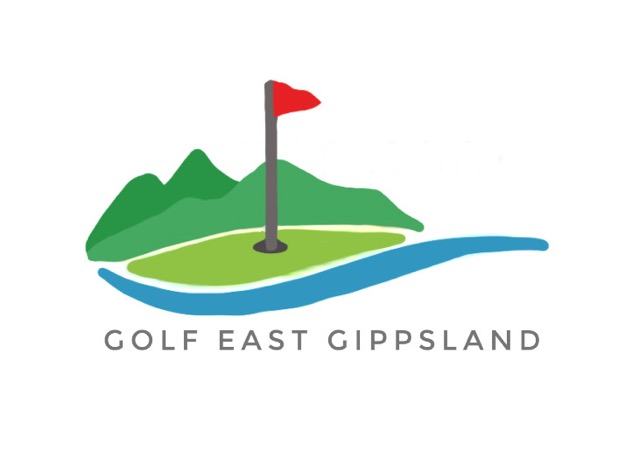 G.E.G Ladies Pennant Draw2022Coin toss to determine honorDaily handicap’s to be used STABLEFORD rating to be used for all matches¾ handicap difference to be used as per supplied chart.Local Club Covid Rules apply. Team Captains need to check at each Club on arrival what their local rule is.  Breach of local rule ~ loss of hole in MatchplayEach match to play to a resultClubs to please supply starters on tee’s & ladies to write up resultsCaptain of winning team responsible for sending results to:  Chris Munday  no later than the following Wednesday  ~ cmunday7@bigpond.com  or 17  Bakker Place  MAFFRA  3860       0448447870 Match Committee:     Jenny Cashman  ~  0488382079			   Sue Gannon  ~         0439031255